САДОВОДЧЕСКОЕ НЕКОММЕРЧЕСКОЕ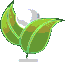 ТОВАРИЩЕСТВО СОБСТВЕННИКОВ НЕДВИЖИМОСТИ «ПИЩЕВИК»г. Калининград                                               «___» ____________ 2014 г.Приказ № ____О введении в действие новой печати В связи с изготовлением новой печати Садоводческого некоммерческого товарищества собственников недвижимости «Пищевик» приказываю, -Начиная с « 01 » ноября 2014 г. применять для заверения документов новую печать Садоводческого некоммерческого товарищества собственников недвижимости «Пищевик».Секретарю правления К.Е. Сидоровой в установленном порядке по акту в срок до « 15 » ноября 2014 г. уничтожить прежнюю печать.Ответственность за хранение печати возлагаю на себя. С приказом ознакомить всех членов правления, ревизионной комиссии, а также бухгалтера под роспись.Контроль за выполнением приказа возложить на заместителя председателя правления Лебедева В.Г. Председатель Правления                                        В. Демочко